Les élèves ont vocation à poursuivre un parcours ascendant, l’utilisation de cette fiche doit rester exceptionnelle. Elle permet de solliciter l’aval de l’IEN-IO du département d’origine pour participer, de manière exceptionnelle, au tour principal d’affectation. Elle est à utiliser uniquement :Pour des vœux gérés dans Affelnet Lycée (2de GT, 2de pro, 1re année de CAP, 1re générale, 1re technologique, 1re professionnelle) ;Et pour les candidatures suivantes :À envoyer à la DSDEN du département d’origine avant le lundi 12 juin 2023 (Voir les adresses en première page du document des annexes ou dernière fiche des guides des procédures)Informations administrativesNom : Prénom : INE (Identifiant National Elève) : Date de naissance :    Sexe :        G  Établissement actuel :      UAI : Classe fréquentée en 2022-2023 : Demande de l’élèveSpécialité et établissement demandé : Présentation par le candidat de son projet et de ses motivations (choix de la formation, démarches accomplies pour construire ce projet, etc…) :Date et signature du candidat :  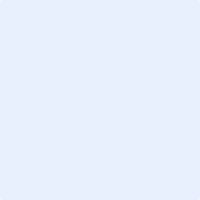 Date et signature du représentant légal 1 :  Date et signature du représentant légal 2 :  A remettre au professeur principal de la classe, pour le : Les données personnelles figurant dans cette fiche sont enregistrées pour une durée d’un an afin de permettre au professeur principal et au chef d’établissement de suivre la procédure et à des fins statistiques pour les services départementaux et académiques de l’éducation nationale. Au titre de la protection des données personnelles, la loi informatique et libertés et le règlement général sur la protection des données communément appelé RGPD s’appliquent aux fiches 16.1 à 16.4. Vous disposez d’un droit d’accès et de rectification qui peut être exercé auprès du chef d’établissement dans lequel l’élève est scolarisé ou auprès du Délégué à la Protection des Données, Rectorat de l’académie de Lyon, 92 rue de Marseille, 69354 Lyon cedex 07 ou par courriel à dpd@ac-lyon.fr. Pour plus d'information, vous pouvez consulter sur le site internet de l'académie la page Protection des données personnelles. http://www.ac-lyon.fr/cid144012/protection-des-donnees-personnelles.htmlNom de l’élève : Prénom : Avis de l’équipe éducative sur le projet de l’élèveAppréciations de l’équipe éducative sur le projet de l’élève :Avis motivé du psychologue de l’éducation nationale : Nom et signature : Avis, du Chef d’établissement : Fait à   Le  Nom et signature du chef d’établissement d’origine : Avis de l’IEN IOAvis favorable à la candidature,  octroi d’un bonus Avis défavorable…………………………………………………………………………………………………………………………………………………………………………………………………………………………………………………………………………………………………………………………………………………………………………………………………………………………………………………………………………………………………………………………………………………………………………………………………………………………………………………………………………………………………………………………………………………………………………………………………………………………………………………………………………Nom et signature :Origine de l’élèveVœux - Palier 3e Vœux - Palier 2de1re généraleAnnexe 23 1re technologiqueAnnexe 23 1re  professionnelleAnnexe 23 Terminale CAPAnnexe 23 Terminale générale ou technologiqueAnnexe 23Terminale professionnelleAnnexe 23